УПАКОВОЧНЫЙ МАТЕРИАЛ ДЛЯ СТЕРИЛИЗАЦИИЭффективность стерилизации зависит от упаковки. Основная функция упаковки – защита стерильного материала от повторного обсеменения микроорганизмами (реконтаминации). Стерильный материал и стерильная упаковка не должны рассматриваться отдельно друг от друга. Без соответствующей упаковки стерильный материал бесполезен, так как нестерилен. Изделия, простерилизованные без упаковки, должны быть использованы непосредственно после стерилизации. Изделия, простерилизованные в упаковке, имеют определенный срок хранения.Стерилизационные упаковочные материалы должны быть:легко проницаемы для соответствующих стерилизующих агентов;в закрытом виде непроницаемы для микроорганизмов;сохранять целостность после стерилизации соответствующим методом.Стерилизационные коробкиБиксы без фильтров (биксы Шиммельбуша) - стерилизационные коробки  получили широкое распространение в больницах в качестве упаковки изделий, внедренные в медицинскую практику несколько десятилетий назад, и используемые до настоящего времени для паровой стерилизации.    где  применяются?	                                               для каких изделий мед. назначения?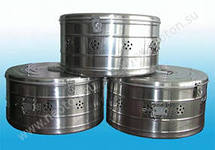  срок годности 	                                                     стерильного материала                                                  контроль стерильностиБиксы без фильтров имеют ряд недостатков:детали стерилизационных коробок недостаточно прочны, часто отламываются петли, запорные устройства, легко деформируется корпус;между корпусом и поясом внутрь бикса проникает воздух и происходит реинфицирование изделий. До 22%  изделий, простерилизованных в биксах, оказываются нестерильными;ограниченные сроки сохранения стерильности изделий после стерилизации в течение 3 суток. Биксы с фильтрами - стерилизационные коробки разных типов, размеров и объемов корпусов, применяемые для паровой стерилизации и хранения изделий медицинского назначения. Отвечают современным требованиям.Преимущества стерилизационных коробок с фильтрами:более высокая прочность корпуса, замков и петель новой конструкции;плотная посадка крышки на корпус коробки без резиновой прокладки;отсутствие на боковой поверхности корпуса коробки отверстий и наружного передвижного металлического пояса, который по окончании процесса стерилизации необходимо  передвигать в положение с закрытыми отверстиями (несоблюдение этого пункта инструкции может привести к вторичному обсеменению микроорганизмами про- стерилизованных изделий);наличие на дне и крышке коробки перфораций, закрытых легкосменяемыми тканевыми бактериальными фильтрами, проницаемыми для пара и не проницаемыми для  микроорганизмов, что направлено на предупреждение обсеменения микроорганизмами изделий;возможность многократного использования коробок, загруженных изделиями, при паровой стерилизации;длительное сохранение стерильности медицинских изделий и материалов в них (до 20 суток) после стерилизации при соблюдении правил закрывания, условий и сроков хранения изделий в коробках.где  применяются?                                                                      для каких изделий мед. назначения?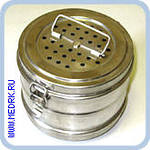  срок годностистерильного материала                            	контроль стерильности                                                           Смена фильтра в коробках стерилизационных проводится не реже чем через 60 циклов стерилизации (1 раз в месяц при условии проведения стерилизации в данных коробках по 2 раза в день).С целью контроля стерильности материала используют химические и биологические индикаторы.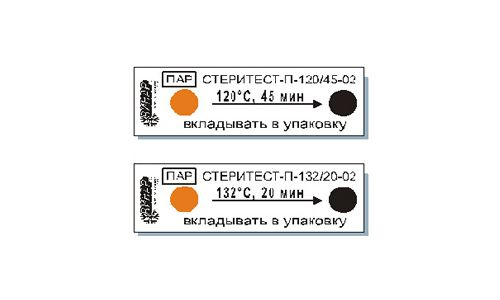 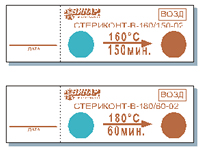 химические индикаторы: «СТЕРИТЕСТ», «СТЕРИКОНТ», «ВИРКОН».Стерилизационные упаковочные материалы однократного примененияКрафт – пакеты                          Срок годности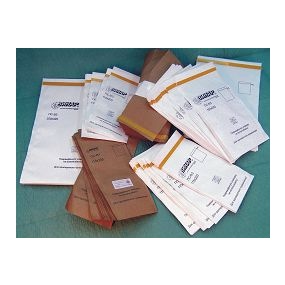 2. Пакеты для стерилизации (комбинированные)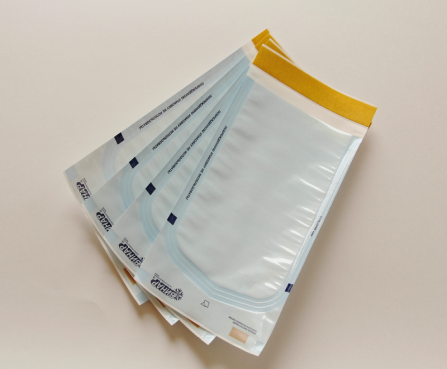  Срок годности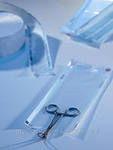 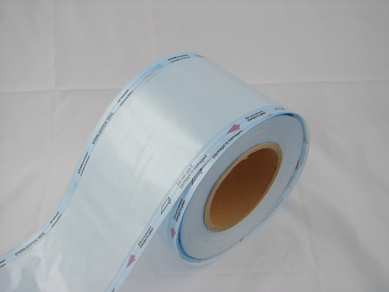  Преимущества упаковочного материала однократного применения:Упаковки имеют удобную форму выпуска в виде готовых к применению пакетов (комбинированных и бумажных) или традиционных рулонных материалов, а также в виде прозрачной полиамидной термостойкой пленки. Соответствуя современным требованиям, упаковочные материалы обладают проницаемостью для соответствующих стерилизующих средств и непроницаемостью для микроорганизмов (при условии соблюдения правил закрывания/запечатывания, условий и сроков хранения изделий в упаковках).Сохраняют прочность и целостность (в т. ч. герметичность швов).Сохраняют внешний вид после стерилизации соответствующим методом. Удобная транспортировка на любые расстояния (что очень важно при оказании медицинской помощи в условиях чрезвычайных ситуаций).В зависимости от химического индикатора, расположенного на лицевой стороне, пакеты изготавливаются трех разновидностей:с химическим индикатором паровой стерилизации;с химическим индикатором  воздушной стерилизации;с химическим индикатором паровой и воздушной стерилизации;Автоклав (паровой метод стерилизации)1, 2, 3 режимы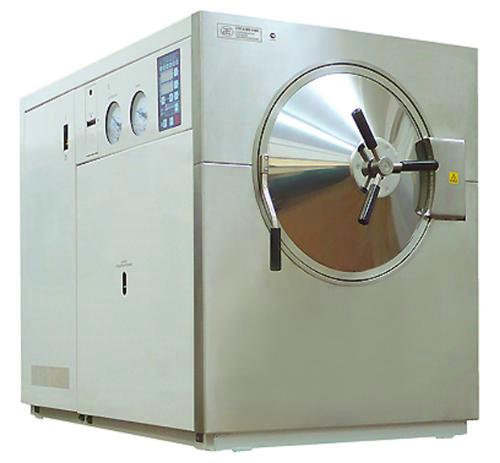 Пер. материал, белье, изд. из металла, стекла, пластмассы, резины1, 2, 3 режимыПер. материал, белье, изд. из металла, стекла, пластмассы, резины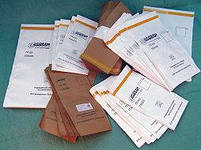 1, 2, 3 режимыПер. материал, белье, изд. из металла, стекла, пластмассы, резины                                                                                         изд. из металла,                                                                                    стекла, пластмассы, резины                                                                                                                                       Бязевая упаковкаСухожаровой шкаф (воздушный метод стерилизации)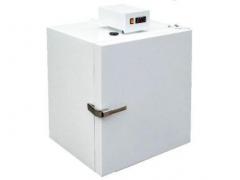 1 режим: изд. из металла, стекла,  2 режим: изд. из резины, пластмассы1 режим: изд. из металла, стекла,  2 режим: изд. из резины, пластмассы1 режим: изд. из металла, стекла,        2 режим: из пластмассы, резины	  в открытом виде      	(на сетке)	(на лотке, сетке)